ГРАДСКА ОПШТИНА ПАНТЕЛЕЈПРИЈАВА НА КОНКУРСЗА ФИНАНСИРАЊЕ И/ИЛИ СУФИНАНСИРАЊЕ ПРОГРАМАПРОЈЕКАТА ОД ЈАВНОГ ИНТЕРЕСА У ОБЛАСТИ КУЛТУРЕ И ИСТОРИЈСКОГ НАСЛЕЂА1. ПОДАЦИ О ОРГАНИЗАЦИЈИ КОЈА ПРЕДЛАЖЕ ПРОГРАМ/ПРОЈЕКАТ:2. ОСНОВНИ ПОДАЦИ ПРЕДЛОГА ПРОГРАМА/ ПРОЈЕКТА4. ПРИКАЗ БУЏЕТАIV   ПРЕДЛОГ БУЏЕТА ПРОГРАМА (наративни, табеларни)Наративни предлог (приказ)  свих планираних трошкова обухваћене у пројекту и оправданост тих буџетских ставки је интегрални део Буџета у коме морају јасно и прецизно бити приказани планирани трошкови програма (Табела 1). Наративни буџет мора да покрије све неопходне прихватљиве трошкове за сваку планирану активност програмаПрипрема и израда наративног буџета представља базу за израду буџета програма по ставкама (Табела 2).Табела 1 (наративни предлог буџета):Табела 2 (преглед предлога буџета по ставкама):5. ИЗЈАВА ПРЕДЛАГАЧА ПРОГРАМА/ПРОЈЕКТАЈа, долепотписани, одговоран за програм/пројекат у име организације подносиоца пријаве, потврђујем следеће: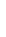 Место: _________Датум: _____________________________________потпис овлашћеног лицаи печат носиоца програма/пројектаНазив предлагача програма/пројекта ЗАОКРУЖИТИ ОБЛАСТ ЗА КОЈУ СЕ КОНКУРИШЕ :- КУЛТУРА - ИСТОРИЈСКО НАСЛЕЂЕНазив програма/пројекта Деловодни број писарнице(Овај број одређује орган локалне самоуправе и служи за евидентирање пројекта)Назив организације која предлаже програм/пројекат:(како је наведено у акту о регистрацији)Правни статус:Службена адреса:Матични бројПорески идентификациони број( ПИБ)Телефон/факс:Електронска пошта:Контакт особа: (име, презиме, функција у организацији и мобилни телефон)2.1. Назив програма/пројекта:2.2. Локација на којој се одвијају активности:(Један програм/пројекат може да се одвија на више локација. Наведите назив насеља, села, града)2.3. Кратак опис програма/пројекта:(У највише 10 редова опишите чиме се програм/пројекат бави) 2.4. Опис проблема: (У највише 10 редова представите проблеме с којима се циљна група суочава и потребе циљне групе које произлазе из тих проблема, као и квалитативне и кванти-тативне показатеље садашњег стања у коме се циљна група и њено окружење налазе.)2.5. Корисници програма/пројекта2.5.1. Структура корисника:(Унесите називе група корисника пројекта и њихов број.)2.6. Општи циљ програма/пројекта:(У највише три реда образложите коју пожељну друштвену промену подр-жава остварење сврхе програма и какав ће утицај имати на  средину у којој се спроводи.)2.7. Посебан циљ програма/пројекта:2.8. Одрживост: (У највише 10 редова наведите могућности наставка програма после престанка подршке локалне самоуправе.)2.9. Групе активности: (Ако је потребно, проширите табелу!)Групе активностиМесециМесециМесециМесециМесециМесециМесециМесециМесециОрганизација која(у 1., 2. итд. унесите нaзиве група активности, а у 1.1., 1.2. итд. називе појединачних активности)(У колоне за одговарајуће месеце у којима предвиђате реализацију активности треба(уписати „X”.)(У колоне за одговарајуће месеце у којима предвиђате реализацију активности треба(уписати „X”.)(У колоне за одговарајуће месеце у којима предвиђате реализацију активности треба(уписати „X”.)(У колоне за одговарајуће месеце у којима предвиђате реализацију активности треба(уписати „X”.)(У колоне за одговарајуће месеце у којима предвиђате реализацију активности треба(уписати „X”.)(У колоне за одговарајуће месеце у којима предвиђате реализацију активности треба(уписати „X”.)(У колоне за одговарајуће месеце у којима предвиђате реализацију активности треба(уписати „X”.)(У колоне за одговарајуће месеце у којима предвиђате реализацију активности треба(уписати „X”.)(У колоне за одговарајуће месеце у којима предвиђате реализацију активности треба(уписати „X”.)реализује активност (носилац програма или партнер наведите име организације, не појединца)IVVVIVIIVIIIX XXI XII1.1.1.1.21.3.22.12.2.2.3.2.10. Образложите како ћете спроводити сваку од наведених група активности, наведите њихов садржај, методику и логику повезаности са резултатима и циљевима програма:2.11. Очекивани резултати програм/пројекта: (Прикажите очекиване резултате програма/пројекта којима се остварују његови циље-ви, као и то на основу којих ћете показатеља/индикатора успеха те резултате мерити. За сваки резултат потребно је навести индикатор. Уколико је потребно, додајте нове редове у табелу.)3. ЛИЦА АНГАЖОВАНА У РЕАЛИЗАЦИЈИ ПРОГРАМА/ПРОЈЕКТА(Доставити ЦВ-радне биографије особа које ће учествовати у реализацији програма/пројекта)Износ који се тражи од локалнеПроценат износа који се тражиУкупни трошкови пројектаИзнос који се тражи од локалнеод локалне самоуправе усамоуправеукупним трошковима програма/укупним трошковима програмаДин.дин.%Ред.бр.ВрстатрошковаВрстатрошковаИзнос планираних трошковаОбразложење буџетских ставкиА.1.2.3.Б.1.2.3.В.1.2.3.Г.1.2.3.Д.1.2.3.Ђ.1.2.3.Е.Непредвиђени трошкови (до 5 % од укупних трошкова)Непредвиђени трошкови (до 5 % од укупних трошкова)Непредвиђени трошкови (до 5 % од укупних трошкова)Непредвиђени трошкови (до 5 % од укупних трошкова)1.2.3.Укупни  износ планираних трошкова  (А+Б+В+Г+Д+Ђ+Е):Укупни  износ планираних трошкова  (А+Б+В+Г+Д+Ђ+Е):Укупни  износ планираних трошкова  (А+Б+В+Г+Д+Ђ+Е):Р.брТрошковиЈединицаБрој јединицаБруто цена по јед.Укупан трошак (бр.јед.* бруто цена)Средства према изворима финансирањаСредства према изворима финансирањаСредства према изворима финансирањаР.брТрошковиЈединицаБрој јединицаБруто цена по јед.Укупан трошак (бр.јед.* бруто цена)Подносилац предл. пројектаИз других извора (навести извор)АЉудски ресурси – трошкови ангажованих особаОснов ангажовања (уг.о делу, стално запосл..и др.)1.2.БМатеријални трошковиНазив ставке(трошкови канцеларијског материјала, закупаканцеларијског простора, закупа опреме и др.)1.2.ВТрошкови едукације и информисања јавности и видљивост програмаНазив ставке (трошкови припреме материјала за догађаје, израда промотивног материјала, трошкови репрезентације, трошкови промотивних активности, изнајмљивање простора и опреме за семинаре, конференције и остало)1.2.ГПутни трошковиНазив ставке (трошкови смештаја, превоза итд.)1.ДОстали трошковиНазив ставке (рачуноводствених услуга, банкарски трошкови и остало) 1.2.ЂНепредвиђени трошкови (до 5% од укупних трошкова)1.2.УКУПНИ ТРОШКОВИ ПРОЈЕКТА (А+Б+В+Г+Д+Ђ):УКУПНИ ТРОШКОВИ ПРОЈЕКТА (А+Б+В+Г+Д+Ђ):УКУПНИ ТРОШКОВИ ПРОЈЕКТА (А+Б+В+Г+Д+Ђ):УКУПНИ ТРОШКОВИ ПРОЈЕКТА (А+Б+В+Г+Д+Ђ):УКУПНИ ТРОШКОВИ ПРОЈЕКТА (А+Б+В+Г+Д+Ђ):a)да су информације изнете у предлогу тачне;да су информације изнете у предлогу тачне;б)да подносилац пријаве и његови партнери испуњавају све услове из кон-да подносилац пријаве и његови партнери испуњавају све услове из кон-курсне документације да учествују у реализацији овог програма;курсне документације да учествују у реализацији овог програма;в)да подносилац пријаве и лица предвиђена за реализацију програма имајуда подносилац пријаве и лица предвиђена за реализацију програма имајуи професионалне компетенције и наведене квалификације;и професионалне компетенције и наведене квалификације;г)да подносилац пријаве у претходне две године (заокружити):да подносилац пријаве у претходне две године (заокружити):1.јесте користио средства буџета и испунио уговорне обавезе2.није користио средства буџетад)да са подносиоцем пријаве у претходне две године (заокружити):да са подносиоцем пријаве у претходне две године (заокружити):1.јесте раскинут уговор због ненеменског трошења средстава2.није раскинут уговор због ненеменског трошења средставаИме и презиме:Функција у организацији:Потпис и печат:Датум и место: